Programme for Mammary Fold pre-ABS Conference Education DaySunday 14th MayUlster Hall, Belfast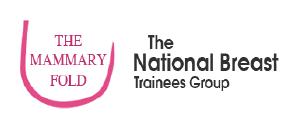 1pm		AGM (outgoing and incoming committee)2:00pm	Prof Roy Spence: FRCS Exam2:20pm	Stuart McIntosh: Neo-adjuvant Chemotherapy 2:40pm	Cliona Kirwan: San Antonio update part 13:10-3:40pm	Coffee break3:40pm	Cliona Kirwan: San Antonio update part 24:10pm	Stephen Kirk: Medico-legal issues4:30pm	Laura Johnson: ALCL update4:50-5:10pm	Coffee break5:10pm	James Harvey: Innovations in Breast Surgery5:40pm	Werbena Hamilton-Burke: TIG Fellowship Curriculum6pm		ABS Drinks reception 8pm		Mammary Fold annual dinner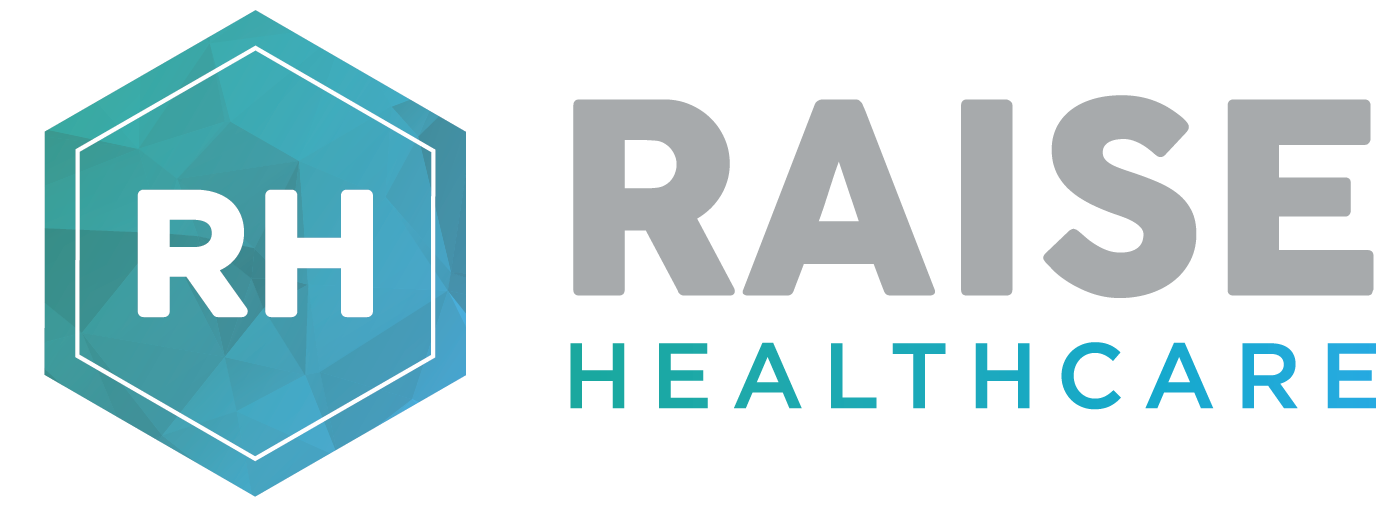 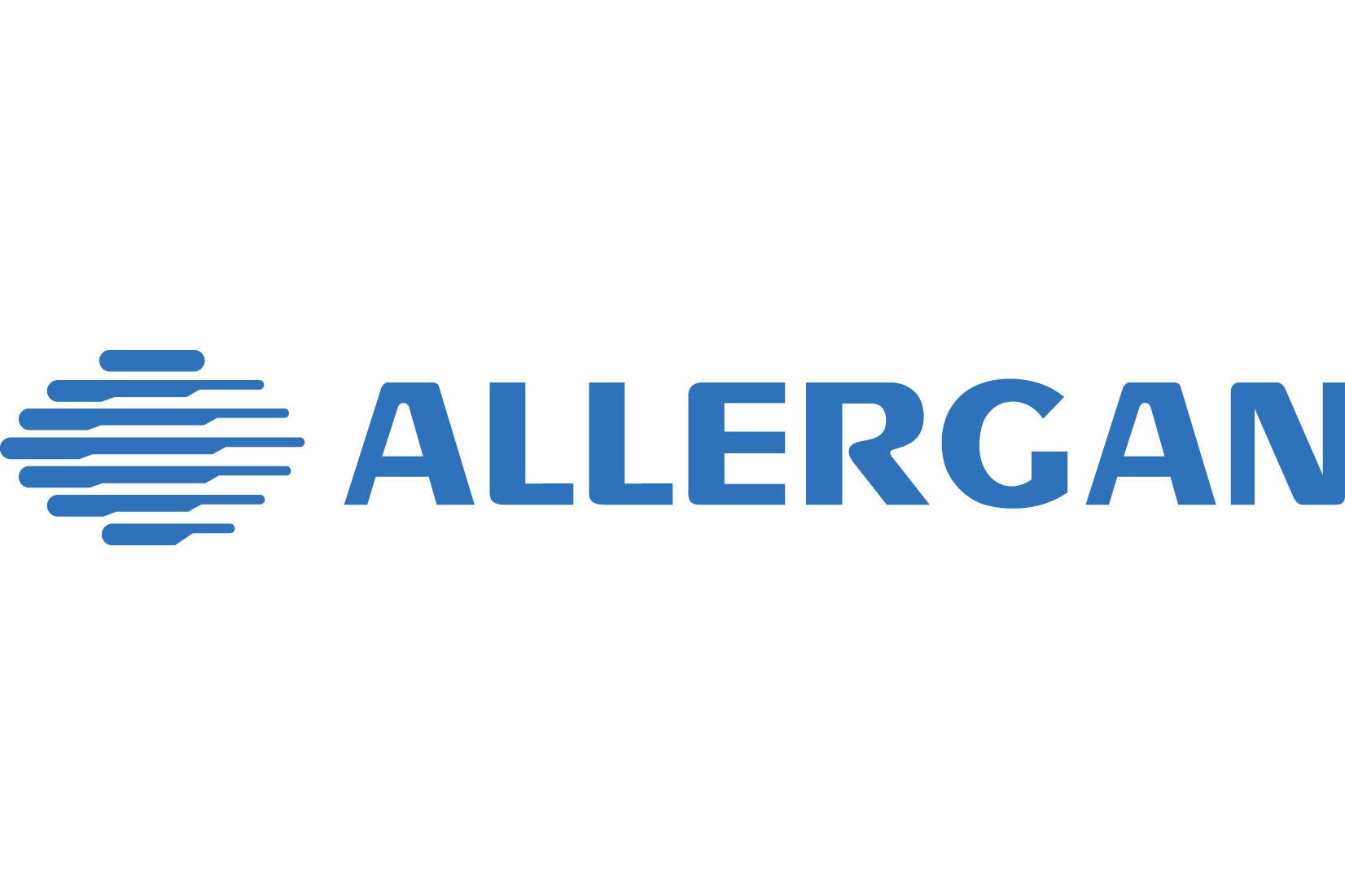 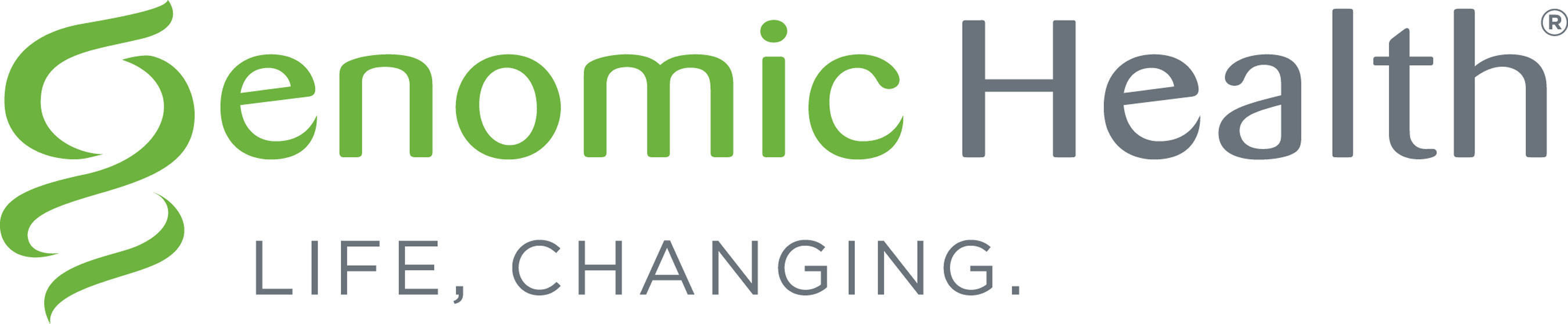 